		Warszawa, 7 marca 2024 r.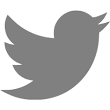 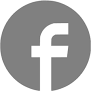 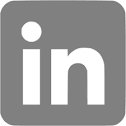 #Budimex #InwestycjeKolejowe #Modernizacja #kolej #kolejnictwo Budimex za 258,5 mln zł zrewitalizuje linię kolejową nr 148 na odcinku Pszczyna – ŻoryBudimex zawarł umowę z PKP PLK na modernizację linii kolejowej nr 148 pomiędzy Pszczyną a Żorami. Projekt ma zostać zrealizowany w ciągu 31 miesięcy. Modernizacja skróci czas podróży i tranzytu na odcinku Pszczyna - Żory umożliwiając składom towarowym i pasażerskim rozwijanie wyższych prędkości. W ramach inwestycji planowana jest wymiana torów oraz sieci trakcyjnej, przebudowa przejazdów kolejowo-drogowych, a także modernizacja przystanków osobowych. Po zakończeniu prac pociągi mają rozpędzać się do 120 km/h w przypadku składów pasażerskich oraz do 100 km/h w przypadku kursów towarowych. Pozwoli to na skrócenie czasu jazdy o 10 minut - z 32 do 22 minut. Kontrakt opiewa na 258,5 mln zł netto.- Modernizacja odcinka kolejowego z pewnością zauważalnie zwiększy komfort pasażerów podróżujących na trasie Pszczyna - Żory. Zyska również biznes bowiem skróceniu ulegnie przejazd pociągów towarowych, dzięki podniesieniu prędkości składów. Mamy rozległe i dobrze udokumentowane doświadczenie w realizacji nawet bardzo złożonych kontraktów obejmujących infrastrukturę kolejową. Zmodernizowaliśmy w terminie kontraktowym pobliski węzeł Czechowice-Dziedzice Realizujemy także drugą największą inwestycję kolejową w Polsce – stację Warszawa Zachodnia – mówi Dariusz Bac, Dyrektor Budownictwa Kolejowego w Budimex SA.Budimex to generalny wykonawca wielu ‎kontraktów kolejowych zarówno w Polsce jak i zagranicą. W ostatnim czasie Spółka podpisała umowę na budowę ‎linii kolejowej Rail Baltica na Łotwie, w wyniku której za 3,7 mld euro ‎zwycięskie konsorcjum ERB RAIL z Budimeksem w składzie zbuduje 230-kilometrową kolej ‎dużych prędkości. To obecnie jeden z największych projektów infrastrukturalnych finansowany przez UE. W przypadku rodzimego rynku, dużym projektem realizowanym przez Budimex, jest znajdującą się w końcowym etapie przebudowa stacji ‎Warszawa Zachodnia - największej inwestycji PKP PLK o wartości niemal 2 ‎mld złotych‎. Po ukończeniu budowy Warszawa Zachodnia ‎będzie największą stacją kolejową w kraju, przez którą będzie przejeżdżać ok. 1 ‎‎200 pociągów aglomeracyjnych, regionalnych, dalekobieżnych krajowych i ‎międzynarodowych dziennie. W styczniu br. Budimex zakończył wielkoskalową modernizację węzła kolejowego Czechowice-Dziedzice. W ‎ramach kontraktu Budimex wykonał lub przebudował m.in. 23 obiekty inżynieryjne, w tym 8 wiaduktów i 4 mosty ‎oraz wymienił ok. 47 km torów i 56 km sieci trakcyjnej. Modernizacji zostały poddane 3 przejazdy kolejowo-‎drogowe oraz perony na stacjach Czechowice-Dziedzice, Goczałkowice-Zdrój oraz Zabrzeg. Wszystkie prace były ‎prowadzone pod czynnym ruchem kolejowym.‎ Budimex realizuje obecnie dla PKP ‎PLK również inwestycje kolejowe w Porcie Gdynia, na stacji Ełk, oraz na liniach: Nowy Targ – ‎Rabka.BUDIMEX SA jest spółką z ponad pięćdziesięcioletnią tradycją, która ma znaczący udział w rozwoju gospodarczym Polski. Naszą pracą podnosimy jakość życia milionów Polaków. W okresie 50 lat istnienia firmy zrealizowaliśmy tysiące nowoczesnych inwestycji infrastrukturalnych, kubaturowych i przemysłowych. Kultura innowacyjności, doskonalenie i kierowanie się zasadami zrównoważonego rozwoju pozwoliły nam zdobyć pozycję lidera polskiego rynku budowlanego. Jesteśmy obecni nie tylko na rynku polskim, ale też zagranicznym. Stopniowo zwiększamy swoje zaangażowanie w sektorze facility management (obsługa nieruchomości i obiektów infrastruktury) oraz gospodarki odpadami. Od 1995 roku nasza spółka notowana jest na warszawskiej GPW, a od roku 2011 wchodzi w skład indeksu najbardziej odpowiedzialnych spółek giełdowych. Jej inwestorem strategicznym jest hiszpańska firma o globalnym zasięgu – Ferrovial. W skład grupy wchodzą: Mostostal Kraków oraz FBSerwis. Jesteśmy jednym z sygnatariuszy Porozumienia dla Bezpieczeństwa w Budownictwie – inicjatywy utworzonej w 2010 r., zrzeszającej największych generalnych wykonawców w Polsce w celu podniesienia poziomu bezpieczeństwa pracy w branży budowlanej.Więcej informacji jest dostępnych na www.budimex.plKontakt: Michał Wrzosek Rzecznik Prasowytel. (22) 62 36 164, 512 478 522, michal.wrzosek@budimex.plwww.media.budimex.pl